管理科学与工程学院党委会纪要党纪要〔2019〕15号2019年12月31日，管理科学与工程学院党委会在学院资料室召开，会议由党委书记吴永夺主持，党委委员夏万军、徐翠平出席。副院长戴道明、党委秘书王秋祎、党外人士代表列席会议。现将有关事项纪要如下：吴永夺总结2019年度学院各项工作。党外人士纷纷发言为学院的发展献计献策。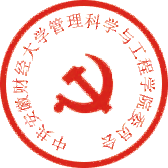 中共安徽财经大学管理科学与工程学院委员会                                2019年12月31日